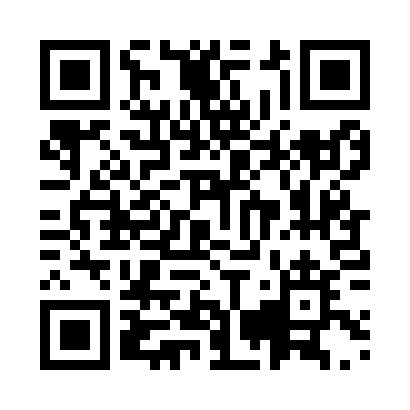 Prayer times for Gadmari, BangladeshMon 1 Apr 2024 - Tue 30 Apr 2024High Latitude Method: NonePrayer Calculation Method: University of Islamic SciencesAsar Calculation Method: ShafiPrayer times provided by https://www.salahtimes.comDateDayFajrSunriseDhuhrAsrMaghribIsha1Mon4:375:5512:073:376:217:382Tue4:365:5412:073:366:217:393Wed4:345:5212:073:366:227:404Thu4:335:5112:073:366:227:405Fri4:325:5012:063:366:227:416Sat4:315:4912:063:366:237:417Sun4:305:4812:063:366:237:428Mon4:295:4712:053:366:247:439Tue4:275:4612:053:356:247:4310Wed4:265:4512:053:356:257:4411Thu4:255:4412:053:356:257:4412Fri4:245:4312:043:356:267:4513Sat4:235:4212:043:356:267:4614Sun4:225:4112:043:346:277:4615Mon4:215:4012:043:346:277:4716Tue4:195:3912:033:346:287:4817Wed4:185:3812:033:346:287:4818Thu4:175:3712:033:346:297:4919Fri4:165:3612:033:336:297:5020Sat4:155:3612:023:336:307:5021Sun4:145:3512:023:336:307:5122Mon4:135:3412:023:336:317:5223Tue4:125:3312:023:336:317:5324Wed4:115:3212:023:326:327:5325Thu4:105:3112:023:326:327:5426Fri4:085:3012:013:326:337:5527Sat4:075:2912:013:326:337:5528Sun4:065:2912:013:316:347:5629Mon4:055:2812:013:316:347:5730Tue4:045:2712:013:316:357:58